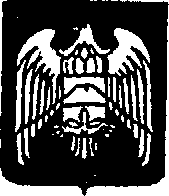 КЪЭБЭРДЕЙ-БАЛЪКЪЭР РЕСПУБЛИКЭМ ЩЫЩ АРУАН РАЙОНЫМ ЩЫП1Э                   САМОУПРАВЛЕНЭМК1Э И ПСЫНАБЭ КЪУАЖЭ СОВЕТ                           КЪАБАРТЫ-МАЛКЪАР РЕСПУБЛИКАНЫ УРВАН РАЙОНУНУ ЖЕР-ЖЕРЛИ                                                             САМОУПРАВЛЕНИЯСЫ  ПСЫНАБО СОВЕТИСОВЕТ МЕСТНОГО САМОУПРАВЛЕНИЯ С.П. ПСЫНАБО   УРВАНСКОГО МУНИЦИПАЛЬНОГО РАЙОНА КАБАРДИНО-БАЛКАРСКОЙ РЕСПУБЛИКИ__________________________________________________________________________________________________________________361319, КБР, Урванский район,                                                                                                                     тел. (факс) 8(8635)4-08-03с. п. Псынабо, ул. М.Шекихачевой,22                                                                                                           E-mail: 0707006014@mail.ru      РЕШЕНИЕ № 18/2Совета местного самоуправления с. п. ПсынабоУрванского муниципального района КБР(шестого созыва)  23 апреля 2018                                                                             с. п. ПсынабоОб исполнении бюджета с. п. Псынабо Урванского муниципального районаКабардино-Балкарской Республики за 2017годСтатья 1. Утвердить отчет об исполнении бюджета сельского поселения Псынабо Урванского муниципального района КБР, (далее – бюджет с. п. Псынабо) за 2017 год по доходам в сумме 5 909 469 рублей, в том числе объем безвозмездных поступлений, в сумме 4 858 591 рублей; по расходам в сумме 5 913 268 рублей с превышением расходов над доходами (дефицит бюджета) в сумме 3 799 рублей со следующими показателями:- по доходам бюджета с. п. Псынабо, за 2017 год по кодам видов доходов, подвидов доходов, классификации операций сектора государственного управления, относящихся к доходам бюджетов, согласно приложению №1 к настоящему Решению;- по расходам бюджета с. п. Псынабо, за 2017 год по ведомственной структуре классификации расходов районного бюджета согласно приложению №2 к настоящему Решению;- по расходам бюджета с. п. Псынабо за 2017 год по разделам и подразделам,  классификации расходов бюджетов согласно приложению №3 к настоящему Решению;	- по источникам финансирования дефицита бюджета с. п. Псынабо, за 2017 год по кодам классификации источников  финансирования дефицита бюджетов, согласно приложению №4 к настоящему Решению;- по источникам  финансирования дефицита бюджета с. п. Псынабо, за 2017 год по кодам групп, подгрупп, статей, видов  источников  финансирования дефицита бюджетов, классификации операций сектора государственного управления, относящихся к источникам  финансирования дефицита бюджета, согласно приложению № 5 к настоящему Решению;            - о расходах за счет средств резервного фонда согласно приложению № 6,Председатель СМС с.п.Псынабо                                                   Хакунов Р.М.                                                                                                                                                                                                      Приложение N 1                                                                                                                                                                                        к Решению СМС                                                                                                                                                "Об исполнении бюджета с. п. Псынабо                                                                                                                                              Урванского муниципального района КБР                                                                                                                                                                                                           за 2017 год"                                            по кодам видов доходов ,подвидов доходов                                                                                                                                                                                           Приложение N 2                                                                                                                                                                                        к Решению СМС                                                                                                                                                "Об исполнении бюджета с. п. Псынабо                                                                                                                                              Урванского муниципального района КБР                                                                                                                                                                                                           за 2017 год"Расходы бюджета с. п. Псынабо за 2017 годпо ведомственной структуре расходов бюджета                                                                                                                                                                                               Приложение N3	                                                                                                                                                                                           к Решению СМС	                                                                                                                                                       "Об исполнении бюджета с. п. Псынабо                                                                                                                                                   Урванского муниципального района КБР                                                                                                                                                                                                    за 2017 год"Расходы бюджета с. п. Псынабо за 2017 годпо разделам и  подразделамклассификации расходов бюджетов                                                                                                                                                                       (рублей)                                                                                                                                                                              Приложение N 4                                                                                                                                                                             к Решению СМС                                                                                                                                                     "Об исполнении бюджета с. п. Псынабо                                                                                                                                 Урванского муниципального района КБР                                                                                                                                                                                   за 2017 год"ИСТОЧНИКИ ФИНАНСИРОВАНИЯ ДЕФИЦИТА  БЮДЖЕТА С. П. ПСЫНАБО ЗА 2017 ГОД ПО КОДАМ КЛАССИФИКАЦИИ ИСТОЧНИКОВ ФИНАНСИРОВАНИЯ ДЕФИЦИТОВ БЮДЖЕТОВ                                                                                                                                                                                           Приложение N 5                                                                                                                                                                                         к Решению СМС                                                                                                                                                   "Об исполнении бюджета с. п. Псынабо                                                                                                                                                Урванского муниципального района КБР                                                                                                                                                                                                     за 2017 год"ИСТОЧНИКИ ФИНАНСИРОВАНИЯ ДЕФИЦИТАБЮДЖЕТА С. П. ПСЫНАБО ЗА 2017 ГОД ПО КОДАМ ГРУПП,ПОДГРУПП, СТАТЕЙ, ВИДОВ ИСТОЧНИКОВ ФИНАНСИРОВАНИЯ ДЕФИЦИТОВБЮДЖЕТОВ КЛАССИФИКАЦИИ ОПЕРАЦИЙ СЕКТОРА ГОСУДАРСТВЕННОГОУПРАВЛЕНИЯ, ОТНОСЯЩИХСЯ К ИСТОЧНИКАМ ФИНАНСИРОВАНИЯ ДЕФИЦИТОВ БЮДЖЕТАПриложение № 6к Решению СМС "Об исполнении бюджета с. п. Псынабо Урванского муниципального района КБР за 2017 год"З А К Л Ю Ч Е Н И Еоб обнародовании муниципального правового акта1. Решение    Совета    местного   самоуправления  с.п.Псынабо   от 23.04.2018г.  № 18/2«Об исполнении бюджета с. п. Псынабо Урванского муниципального районаКабардино-Балкарской Республики за 2017год»       Период обнародования : с 23.04.2018г. по 23.05.2018г.ДОХОДЫбюджета с. п. Псынабо Урванского муниципального района за  1 квартал 2018 годНаименование показателяКод строкиКод дохода по бюджетной классификацииУтвержден-ные бюджетные назначенияИсполненоНеисполнен-ные назначенияНаименование показателяКод строкиКод дохода по бюджетной классификацииУтвержден-ные бюджетные назначенияИсполненоНеисполнен-ные назначенияНаименование показателяКод строкиКод дохода по бюджетной классификацииУтвержден-ные бюджетные назначенияИсполненоНеисполнен-ные назначенияНаименование показателяКод строкиКод дохода по бюджетной классификацииУтвержден-ные бюджетные назначенияИсполненоНеисполнен-ные назначенияНаименование показателяКод строкиКод дохода по бюджетной классификацииУтвержден-ные бюджетные назначенияИсполненоНеисполнен-ные назначенияНаименование показателяКод строкиКод дохода по бюджетной классификацииУтвержден-ные бюджетные назначенияИсполненоНеисполнен-ные назначенияНаименование показателяКод строкиКод дохода по бюджетной классификацииУтвержден-ные бюджетные назначенияИсполненоНеисполнен-ные назначения123456Доходы бюджета - всего010X5 928 115,005 909 468,7718 646,23в том числе:НАЛОГОВЫЕ И НЕНАЛОГОВЫЕ ДОХОДЫ010000 10000000000000000925 421,511 050 877,28-НАЛОГИ НА ПРИБЫЛЬ, ДОХОДЫ010182 10100000000000000157 500,00192 254,21-Налог на доходы физических лиц010182 10102000010000110157 500,00192 254,21-Налог на доходы физических лиц с доходов, источником которых является налоговый агент, за исключением доходов, в отношении которых исчисление и уплата налога осуществляются в соответствии со статьями 227, 227.1 и 228 Налогового кодекса Российской Федерации (сумма платежа (перерасчеты, недоимка и задолженность по соответствующему платежу, в том числе по отмененному)010182 10102010011000110157 500,00170 777,99-Налог на доходы физических лиц с доходов, источником которых является налоговый агент, за исключением доходов, в отношении которых исчисление и уплата налога осуществляются в соответствии со статьями 227, 227.1 и 228 Налогового кодекса Российской Федерации (пени по соответствующему платежу)010182 10102010012100110-207,22-Налог на доходы физических лиц с доходов, полученных от осуществления деятельности физическими лицами, зарегистрированными в качестве индивидуальных предпринимателей, нотариусов, занимающихся частной практикой, адвокатов, учредивших адвокатские кабинеты, и других лиц, занимающихся частной практикой в соответствии со статьей 227 Налогового кодекса Российской Федерации010182 10102020010000110-21 269,00-Налог на доходы физических лиц с доходов, полученных физическими лицами в соответствии со статьей 228 Налогового кодекса Российской Федерации (сумма платежа (перерасчеты, недоимка и задолженность по соответствующему платежу, в том числе по отмененному)010182 10102030011000110-21 269,00-НАЛОГИ НА ТОВАРЫ (РАБОТЫ, УСЛУГИ), РЕАЛИЗУЕМЫЕ НА ТЕРРИТОРИИ РОССИЙСКОЙ ФЕДЕРАЦИИ010100 10300000000000000441 659,14474 422,82-Акцизы по подакцизным товарам (продукции), производимым на территории Российской Федерации010100 10302000010000110441 659,14474 422,82-Доходы от уплаты акцизов на дизельное топливо, подлежащие распределению между бюджетами субъектов Российской Федерации и местными бюджетами с учетом установленных дифференцированных нормативов отчислений в местные бюджеты010100 10302230010000110150 822,90194 940,08-Доходы от уплаты акцизов на моторные масла для дизельных и (или) карбюраторных (инжекторных) двигателей, подлежащие распределению между бюджетами субъектов Российской Федерации и местными бюджетами с учетом установленных дифференцированных нормативов отчислений в местные бюджеты010100 103022400100001101 502,311 979,00-Доходы от уплаты акцизов на автомобильный бензин, подлежащие распределению между бюджетами субъектов Российской Федерации и местными бюджетами с учетом установленных дифференцированных нормативов отчислений в местные бюджеты010100 10302250010000110319 500,61315 259,084 241,53Доходы от уплаты акцизов на прямогонный бензин, подлежащие распределению между бюджетами субъектов Российской Федерации и местными бюджетами с учетом установленных дифференцированных нормативов отчислений в местные бюджеты010100 10302260010000110-30 166,68-37 755,347 588,66НАЛОГИ НА СОВОКУПНЫЙ ДОХОД010182 1050000000000000066 900,0024 299,6842 600,32Единый сельскохозяйственный налог010182 1050300001000011066 900,0024 299,6842 600,32Единый сельскохозяйственный налог010182 1050301001000011066 900,0024 299,6842 600,32Единый сельскохозяйственный налог (сумма платежа (перерасчеты, недоимка и задолженность по соответствующему платежу, в том числе по отмененному)010182 1050301001100011066 900,0023 294,1043 605,90Единый сельскохозяйственный налог (пени по соответствующему платежу)010182 10503010012100110-755,58-Единый сельскохозяйственный налог (суммы денежных взысканий (штрафов) по соответствующему платежу согласно законодательству Российской Федерации)010182 10503010013000110-250,00-НАЛОГИ НА ИМУЩЕСТВО010182 10600000000000000259 362,37359 900,57-Налог на имущество физических лиц010182 1060100000000011094 100,0084 277,009 823,00Налог на имущество физических лиц, взимаемый по ставкам, применяемым к объектам налогообложения, расположенным в границах сельских поселений010182 1060103010000011094 100,0084 277,009 823,00Налог на имущество физических лиц, взимаемый по ставкам, применяемым к объектам налогообложения, расположенным в границах сельских поселений (сумма платежа (перерасчеты, недоимка и задолженность по соответствующему платежу, в том числе по отмененному)010182 1060103010100011094 100,0082 249,4411 850,56Налог на имущество физических лиц, взимаемый по ставкам, применяемым к объектам налогообложения, расположенным в границах сельских поселений (пени по соответствующему платежу)010182 10601030102100110-2 027,56-Земельный налог010182 10606000000000110165 262,37275 623,57-Земельный налог с организаций010182 1060603000000011059 662,3759 124,56537,81Земельный налог с организаций, обладающих земельным участком, расположенным в границах сельских поселений010182 1060603310000011059 662,3759 124,56537,81Земельный налог с физических лиц010182 10606040000000110105 600,00216 499,01-Земельный налог с физических лиц, обладающих земельным участком, расположенным в границах сельских поселений010182 10606043100000110105 600,00216 499,01-БЕЗВОЗМЕЗДНЫЕ ПОСТУПЛЕНИЯ010703 200000000000000005 002 693,494 858 591,49144 102,00БЕЗВОЗМЕЗДНЫЕ ПОСТУПЛЕНИЯ ОТ ДРУГИХ БЮДЖЕТОВ БЮДЖЕТНОЙ СИСТЕМЫ РОССИЙСКОЙ ФЕДЕРАЦИИ010703 202000000000000005 002 693,494 858 591,49144 102,00Дотации бюджетам бюджетной системы Российской Федерации010703 202100000000001513 534 743,983 390 641,98144 102,00Дотации на выравнивание бюджетной обеспеченности010703 202150010000001513 534 743,983 390 641,98144 102,00Дотации бюджетам сельских поселений на выравнивание бюджетной обеспеченности010703 202150011000001513 534 743,983 390 641,98144 102,00Субсидии бюджетам бюджетной системы Российской Федерации (межбюджетные субсидии)010703 202200000000001511 411 615,001 411 615,00-Субсидии бюджетам на осуществление дорожной деятельности в отношении автомобильных дорог общего пользования, а также капитального ремонта и ремонта дворовых территорий многоквартирных домов, проездов к дворовым территориям многоквартирных домов населенных пунктов010703 202202160000001511 411 615,001 411 615,00-Субсидии бюджетам городских поселений на осуществление дорожной деятельности в отношении автомобильных дорог общего пользования, а также капитального ремонта и ремонта дворовых территорий010703 202202161000001511 411 615,001 411 615,00-Субвенции бюджетам бюджетной системы Российской Федерации010703 2023000000000015156 334,5156 334,51-Субвенции бюджетам на осуществление первичного воинского учета на территориях, где отсутствуют военные комиссариаты010703 2023511800000015156 334,5156 334,51-Субвенции бюджетам сельских поселений на осуществление первичного воинского учета на территориях, где отсутствуют военные комиссариаты010703 2023511810000015156 334,5156 334,51-Наименование показателяКод строкиКод расхода по бюджетной классификацииУтвержден-ные бюджетные назначенияИсполненоНеисполненные назначенияНаименование показателяКод строкиКод расхода по бюджетной классификацииУтвержден-ные бюджетные назначенияИсполненоНеисполненные назначенияНаименование показателяКод строкиКод расхода по бюджетной классификацииУтвержден-ные бюджетные назначенияИсполненоНеисполненные назначенияНаименование показателяКод строкиКод расхода по бюджетной классификацииУтвержден-ные бюджетные назначенияИсполненоНеисполненные назначенияНаименование показателяКод строкиКод расхода по бюджетной классификацииУтвержден-ные бюджетные назначенияИсполненоНеисполненные назначенияНаименование показателяКод строкиКод расхода по бюджетной классификацииУтвержден-ные бюджетные назначенияИсполненоНеисполненные назначения123456Расходы бюджета - всего200x6 235 893,375 913 267,90322 625,47в том числе:ОБЩЕГОСУДАРСТВЕННЫЕ ВОПРОСЫ200000 0100 0000000000 000 2 387 035,452 369 305,5017 729,95Расходы на выплаты персоналу в целях обеспечения выполнения функций государственными (муниципальными) органами, казенными учреждениями, органами управления государственными внебюджетными фондами200000 0100 0000000000 100 2 113 241,452 110 536,412 705,04Расходы на выплаты персоналу государственных (муниципальных) органов200000 0100 0000000000 120 2 113 241,452 110 536,412 705,04Фонд оплаты труда государственных (муниципальных) органов200000 0100 0000000000 121 1 623 073,041 620 896,002 177,04Взносы по обязательному социальному страхованию на выплаты денежного содержания и иные выплаты работникам государственных (муниципальных) органов200000 0100 0000000000 129 490 168,41489 640,41528,00Закупка товаров, работ и услуг для государственных (муниципальных) нужд200000 0100 0000000000 200 251 512,00247 825,093 686,91Иные закупки товаров, работ и услуг для обеспечения государственных (муниципальных) нужд200000 0100 0000000000 240 251 512,00247 825,093 686,91Прочая закупка товаров, работ и услуг для обеспечения государственных (муниципальных) нужд200000 0100 0000000000 244 251 512,00247 825,093 686,91Иные бюджетные ассигнования200000 0100 0000000000 800 22 282,0010 944,0011 338,00Уплата налогов, сборов и иных платежей200000 0100 0000000000 850 12 282,0010 944,001 338,00Уплата налога на имущество организаций и земельного налога200000 0100 0000000000 851 8 100,006 762,001 338,00Уплата иных платежей200000 0100 0000000000 853 4 182,004 182,00-Резервные средства200000 0100 0000000000 870 10 000,00-10 000,00Функционирование высшего должностного лица субъекта Российской Федерации и муниципального образования200000 0102 0000000000 000 719 014,00718 584,00430,00Расходы на выплаты персоналу в целях обеспечения выполнения функций государственными (муниципальными) органами, казенными учреждениями, органами управления государственными внебюджетными фондами200000 0102 0000000000 100 719 014,00718 584,00430,00Расходы на выплаты персоналу государственных (муниципальных) органов200000 0102 0000000000 120 719 014,00718 584,00430,00Фонд оплаты труда государственных (муниципальных) органов200000 0102 0000000000 121 552 238,00551 808,00430,00Взносы по обязательному социальному страхованию на выплаты денежного содержания и иные выплаты работникам государственных (муниципальных) органов200000 0102 0000000000 129 166 776,00166 776,00-Функционирование Правительства Российской Федерации, высших исполнительных органов государственной власти субъектов Российской Федерации, местных администраций200000 0104 0000000000 000 1 653 839,451 646 539,507 299,95Расходы на выплаты персоналу в целях обеспечения выполнения функций государственными (муниципальными) органами, казенными учреждениями, органами управления государственными внебюджетными фондами200000 0104 0000000000 100 1 394 227,451 391 952,412 275,04Расходы на выплаты персоналу государственных (муниципальных) органов200000 0104 0000000000 120 1 394 227,451 391 952,412 275,04Фонд оплаты труда государственных (муниципальных) органов200000 0104 0000000000 121 1 070 835,041 069 088,001 747,04Взносы по обязательному социальному страхованию на выплаты денежного содержания и иные выплаты работникам государственных (муниципальных) органов200000 0104 0000000000 129 323 392,41322 864,41528,00Закупка товаров, работ и услуг для государственных (муниципальных) нужд200000 0104 0000000000 200 251 512,00247 825,093 686,91Иные закупки товаров, работ и услуг для обеспечения государственных (муниципальных) нужд200000 0104 0000000000 240 251 512,00247 825,093 686,91Прочая закупка товаров, работ и услуг для обеспечения государственных (муниципальных) нужд200000 0104 0000000000 244 251 512,00247 825,093 686,91Иные бюджетные ассигнования200000 0104 0000000000 800 8 100,006 762,001 338,00Уплата налогов, сборов и иных платежей200000 0104 0000000000 850 8 100,006 762,001 338,00Уплата налога на имущество организаций и земельного налога200000 0104 0000000000 851 8 100,006 762,001 338,00Резервные фонды200000 0111 0000000000 000 10 000,00-10 000,00Иные бюджетные ассигнования200000 0111 0000000000 800 10 000,00-10 000,00Резервные средства200000 0111 0000000000 870 10 000,00-10 000,00Другие общегосударственные вопросы200000 0113 0000000000 000 4 182,004 182,00-Иные бюджетные ассигнования200000 0113 0000000000 800 4 182,004 182,00-Уплата налогов, сборов и иных платежей200000 0113 0000000000 850 4 182,004 182,00-Уплата иных платежей200000 0113 0000000000 853 4 182,004 182,00-НАЦИОНАЛЬНАЯ ОБОРОНА200000 0200 0000000000 000 56 334,5156 334,51-Расходы на выплаты персоналу в целях обеспечения выполнения функций государственными (муниципальными) органами, казенными учреждениями, органами управления государственными внебюджетными фондами200000 0200 0000000000 100 56 334,5156 334,51-Расходы на выплаты персоналу государственных (муниципальных) органов200000 0200 0000000000 120 56 334,5156 334,51-Фонд оплаты труда государственных (муниципальных) органов200000 0200 0000000000 121 43 267,6743 267,67-Взносы по обязательному социальному страхованию на выплаты денежного содержания и иные выплаты работникам государственных (муниципальных) органов200000 0200 0000000000 129 13 066,8413 066,84-Мобилизационная и вневойсковая подготовка200000 0203 0000000000 000 56 334,5156 334,51-Расходы на выплаты персоналу в целях обеспечения выполнения функций государственными (муниципальными) органами, казенными учреждениями, органами управления государственными внебюджетными фондами200000 0203 0000000000 100 56 334,5156 334,51-Расходы на выплаты персоналу государственных (муниципальных) органов200000 0203 0000000000 120 56 334,5156 334,51-Фонд оплаты труда государственных (муниципальных) органов200000 0203 0000000000 121 43 267,6743 267,67-Взносы по обязательному социальному страхованию на выплаты денежного содержания и иные выплаты работникам государственных (муниципальных) органов200000 0203 0000000000 129 13 066,8413 066,84-НАЦИОНАЛЬНАЯ ЭКОНОМИКА200000 0400 0000000000 000 2 172 954,061 997 150,00175 804,06Закупка товаров, работ и услуг для государственных (муниципальных) нужд200000 0400 0000000000 200 761 339,06585 535,00175 804,06Иные закупки товаров, работ и услуг для обеспечения государственных (муниципальных) нужд200000 0400 0000000000 240 761 339,06585 535,00175 804,06Прочая закупка товаров, работ и услуг для обеспечения государственных (муниципальных) нужд200000 0400 0000000000 244 761 339,06585 535,00175 804,06Иные бюджетные ассигнования200000 0400 0000000000 800 1 411 615,001 411 615,00-Уплата налогов, сборов и иных платежей200000 0400 0000000000 850 1 411 615,001 411 615,00-Уплата налога на имущество организаций и земельного налога200000 0400 0000000000 851 1 411 615,001 411 615,00-Дорожное хозяйство (дорожные фонды)200000 0409 0000000000 000 2 161 052,511 997 150,00163 902,51Закупка товаров, работ и услуг для государственных (муниципальных) нужд200000 0409 0000000000 200 749 437,51585 535,00163 902,51Иные закупки товаров, работ и услуг для обеспечения государственных (муниципальных) нужд200000 0409 0000000000 240 749 437,51585 535,00163 902,51Прочая закупка товаров, работ и услуг для обеспечения государственных (муниципальных) нужд200000 0409 0000000000 244 749 437,51585 535,00163 902,51Иные бюджетные ассигнования200000 0409 0000000000 800 1 411 615,001 411 615,00-Уплата налогов, сборов и иных платежей200000 0409 0000000000 850 1 411 615,001 411 615,00-Уплата налога на имущество организаций и земельного налога200000 0409 0000000000 851 1 411 615,001 411 615,00-Другие вопросы в области национальной экономики200000 0412 0000000000 000 11 901,55-11 901,55Закупка товаров, работ и услуг для государственных (муниципальных) нужд200000 0412 0000000000 200 11 901,55-11 901,55Иные закупки товаров, работ и услуг для обеспечения государственных (муниципальных) нужд200000 0412 0000000000 240 11 901,55-11 901,55Прочая закупка товаров, работ и услуг для обеспечения государственных (муниципальных) нужд200000 0412 0000000000 244 11 901,55-11 901,55ЖИЛИЩНО-КОММУНАЛЬНОЕ ХОЗЯЙСТВО200000 0500 0000000000 000 200 000,00195 006,144 993,86Закупка товаров, работ и услуг для государственных (муниципальных) нужд200000 0500 0000000000 200 200 000,00195 006,144 993,86Иные закупки товаров, работ и услуг для обеспечения государственных (муниципальных) нужд200000 0500 0000000000 240 200 000,00195 006,144 993,86Прочая закупка товаров, работ и услуг для обеспечения государственных (муниципальных) нужд200000 0500 0000000000 244 200 000,00195 006,144 993,86Благоустройство200000 0503 0000000000 000 200 000,00195 006,144 993,86Закупка товаров, работ и услуг для государственных (муниципальных) нужд200000 0503 0000000000 200 200 000,00195 006,144 993,86Иные закупки товаров, работ и услуг для обеспечения государственных (муниципальных) нужд200000 0503 0000000000 240 200 000,00195 006,144 993,86Прочая закупка товаров, работ и услуг для обеспечения государственных (муниципальных) нужд200000 0503 0000000000 244 200 000,00195 006,144 993,86КУЛЬТУРА, КИНЕМАТОГРАФИЯ200000 0800 0000000000 000 1 346 363,351 239 771,38106 591,97Расходы на выплаты персоналу в целях обеспечения выполнения функций государственными (муниципальными) органами, казенными учреждениями, органами управления государственными внебюджетными фондами200000 0800 0000000000 100 512 030,00512 030,00-Расходы на выплаты персоналу казенных учреждений200000 0800 0000000000 110 512 030,00512 030,00-Фонд оплаты труда учреждений200000 0800 0000000000 111 393 264,00393 264,00-Взносы по обязательному социальному страхованию на выплаты по оплате труда работников и иные выплаты работникам учреждений200000 0800 0000000000 119 118 766,00118 766,00-Закупка товаров, работ и услуг для государственных (муниципальных) нужд200000 0800 0000000000 200 689 376,00666 723,3822 652,62Иные закупки товаров, работ и услуг для обеспечения государственных (муниципальных) нужд200000 0800 0000000000 240 689 376,00666 723,3822 652,62Прочая закупка товаров, работ и услуг для обеспечения государственных (муниципальных) нужд200000 0800 0000000000 244 689 376,00666 723,3822 652,62Иные бюджетные ассигнования200000 0800 0000000000 800 144 957,3561 018,0083 939,35Уплата налогов, сборов и иных платежей200000 0800 0000000000 850 144 957,3561 018,0083 939,35Уплата налога на имущество организаций и земельного налога200000 0800 0000000000 851 144 957,3561 018,0083 939,35Культура200000 0801 0000000000 000 1 346 363,351 239 771,38106 591,97Расходы на выплаты персоналу в целях обеспечения выполнения функций государственными (муниципальными) органами, казенными учреждениями, органами управления государственными внебюджетными фондами200000 0801 0000000000 100 512 030,00512 030,00-Расходы на выплаты персоналу казенных учреждений200000 0801 0000000000 110 512 030,00512 030,00-Фонд оплаты труда учреждений200000 0801 0000000000 111 393 264,00393 264,00-Взносы по обязательному социальному страхованию на выплаты по оплате труда работников и иные выплаты работникам учреждений200000 0801 0000000000 119 118 766,00118 766,00-Закупка товаров, работ и услуг для государственных (муниципальных) нужд200000 0801 0000000000 200 689 376,00666 723,3822 652,62Иные закупки товаров, работ и услуг для обеспечения государственных (муниципальных) нужд200000 0801 0000000000 240 689 376,00666 723,3822 652,62Прочая закупка товаров, работ и услуг для обеспечения государственных (муниципальных) нужд200000 0801 0000000000 244 689 376,00666 723,3822 652,62Иные бюджетные ассигнования200000 0801 0000000000 800 144 957,3561 018,0083 939,35Уплата налогов, сборов и иных платежей200000 0801 0000000000 850 144 957,3561 018,0083 939,35Уплата налога на имущество организаций и земельного налога200000 0801 0000000000 851 144 957,3561 018,0083 939,35СОЦИАЛЬНАЯ ПОЛИТИКА200000 1000 0000000000 000 73 206,0055 700,3717 505,63Социальное обеспечение и иные выплаты населению200000 1000 0000000000 300 73 206,0055 700,3717 505,63200000 1000 0000000000 310 73 206,0055 700,3717 505,63Иные пенсии, социальные доплаты к пенсиям200000 1000 0000000000 312 73 206,0055 700,3717 505,63Пенсионное обеспечение200000 1001 0000000000 000 73 206,0055 700,3717 505,63Социальное обеспечение и иные выплаты населению200000 1001 0000000000 300 73 206,0055 700,3717 505,63200000 1001 0000000000 310 73 206,0055 700,3717 505,63Иные пенсии, социальные доплаты к пенсиям200000 1001 0000000000 312 73 206,0055 700,3717 505,63Результат исполнения бюджета (дефицит / профицит)450x-307 778,37-3 799,13x                    Наименование показателякод бюджетной классификациикод бюджетной классификациикод бюджетной классификациикод бюджетной классификацииНаименование показателяразделпод разделпланфактОБЩЕГОСУДАРСТВЕННЫЕ ВОПРОСЫ012 387 035,452 369 305,50Функционирование высшего должностного лица субъекта Российской Федерации и муниципального образования0102719 014,00718 5184,00Функционирование Правительства Российской Федерации, высших исполнительных органов государственной власти субъектов Российской Федерации, местных администраций01041 653  839,451 646 539,50Резервные фонды011110 000,00Другие общегосударственные вопросы01134 182,004 182,00НАЦИОНАЛЬНАЯ ОБОРОНА0256 334,5156 334,51Мобилизационная и вневойсковая подготовка 0203       56 334,51       56 334,51НАЦИОНАЛЬНАЯ ЭКОНОМИКА043 554 805,513 247 027,14Водное хозяйство04060,000,00Дорожное хозяйство (дорожные фонды)04092 172 954,061 997 150,00Закупка товаров ,работ и услуг для государственных нужд0409  749 437,51  585 535,00Уплата налога  на имущества организации и земельного налога0409  1 411 615,00  1 411 615,00Другие вопросы в области национальной экономики041211 901,5511 901,55ЖИЛИЩНО-КОММУНАЛЬНОЕ ХОЗЯЙСТВО05200 000,00195 006,14Благоустройство0503200 000,00195 006,14КУЛЬТУРА, КИНЕМАТОГРАФИЯ081 346 363,351 239 771,38Культура08011 346 363,351 239 771,38СОЦИАЛЬНАЯ ПОЛИТИКА1073 206,0055 700,37 Пенсионное обеспечение100173 206,0055 700,37  Всего6 235 893,375 913 267,90( рублей)наименование показателянаименование показателякод бюджетной классификациикод бюджетной классификациипланфактнаименование показателянаименование показателяадминистратора источникаисточника финансированияпланфактИСТОЧНИКИ  ФИНАНСИРОВАНИЯ ДЕФИЦИТА  БЮДЖЕТА С. П. Псынабо, ВСЕГО     ИСТОЧНИКИ  ФИНАНСИРОВАНИЯ ДЕФИЦИТА  БЮДЖЕТА С. П. Псынабо, ВСЕГО     307 778,373 799,13в том числе:                  в том числе:                  Увеличение прочих остатков  денежных средств бюджетов поселенийУвеличение прочих остатков  денежных средств бюджетов поселений70301050201100000510-5 928 115,00-5 909 468,77Уменьшение прочих остатков  денежных средств бюджетов поселений Уменьшение прочих остатков  денежных средств бюджетов поселений 703010502011000006106 235 893,375 913 267,90Наименование показателяКод строкиКод источника финансирования дефицита бюджета по бюджетной классификацииУтвержденные бюджетные назначенияИсполненоНеисполнен-ные назначенияНаименование показателяКод строкиКод источника финансирования дефицита бюджета по бюджетной классификацииУтвержденные бюджетные назначенияИсполненоНеисполнен-ные назначенияНаименование показателяКод строкиКод источника финансирования дефицита бюджета по бюджетной классификацииУтвержденные бюджетные назначенияИсполненоНеисполнен-ные назначенияНаименование показателяКод строкиКод источника финансирования дефицита бюджета по бюджетной классификацииУтвержденные бюджетные назначенияИсполненоНеисполнен-ные назначенияНаименование показателяКод строкиКод источника финансирования дефицита бюджета по бюджетной классификацииУтвержденные бюджетные назначенияИсполненоНеисполнен-ные назначенияНаименование показателяКод строкиКод источника финансирования дефицита бюджета по бюджетной классификацииУтвержденные бюджетные назначенияИсполненоНеисполнен-ные назначенияНаименование показателяКод строкиКод источника финансирования дефицита бюджета по бюджетной классификацииУтвержденные бюджетные назначенияИсполненоНеисполнен-ные назначения123456Источники финансирования дефицита бюджета - всего500x307 778,373 799,13в том числе:источники внутреннего финансирования бюджета520xисточники внешнего финансирования бюджета620xИзменение остатков средств700*** 01000000000000000307 778,373 799,13Изменение остатков средств на счетах по учету средств бюджета700*** 01050000000000000307 778,373 799,13Изменение иных финансовых активов за счет средств, размещенных в депозиты в валюте Российской Федерации и иностранной валюте в кредитных организациях700*** 01060000000000000увеличение остатков средств710703 01050000000000500-5 928 115,00-5 909 468,77x                    Увеличение прочих остатков денежных средств бюджетов сельских поселений710703 01050201100000510-5 928 115,00-5 909 468,77x                    уменьшение остатков средств720703 010500000000006006 235 893,375 913 267,90x                    Уменьшение прочих остатков денежных средств бюджетов сельских поселений720703 010502011000006106 235 893,375 913 267,90x                    ОТЧЕТ О РАСХОДАХ БЮДЖЕТА С. П. ПСЫНАБООТЧЕТ О РАСХОДАХ БЮДЖЕТА С. П. ПСЫНАБО ЗА  2017 год ЗА  2017 годЗА СЧЕТ СРЕДСТВ РЕЗЕРВНОГО ФОНДАЗА СЧЕТ СРЕДСТВ РЕЗЕРВНОГО ФОНДА                                        (рублей)суммаПлан10 000Фактически израсходовано0Ф.И.О. руководителяАдрес, наименование организацииПодпись, печать1Хакунов Р.М.ул.Марии Шекихачевой,22Местная администрация с.п.Псынабо2Теувова И.Х.ул.Марии Шекихачевой,24МКОУ СОШ им.В.Х.Кагазеджева с.Псынабо3Балкарова А.Х.ул.Марии Шекихачевой,24МКУК «Псынабская сельская библиотека»